附件1 宣传教育材料登记表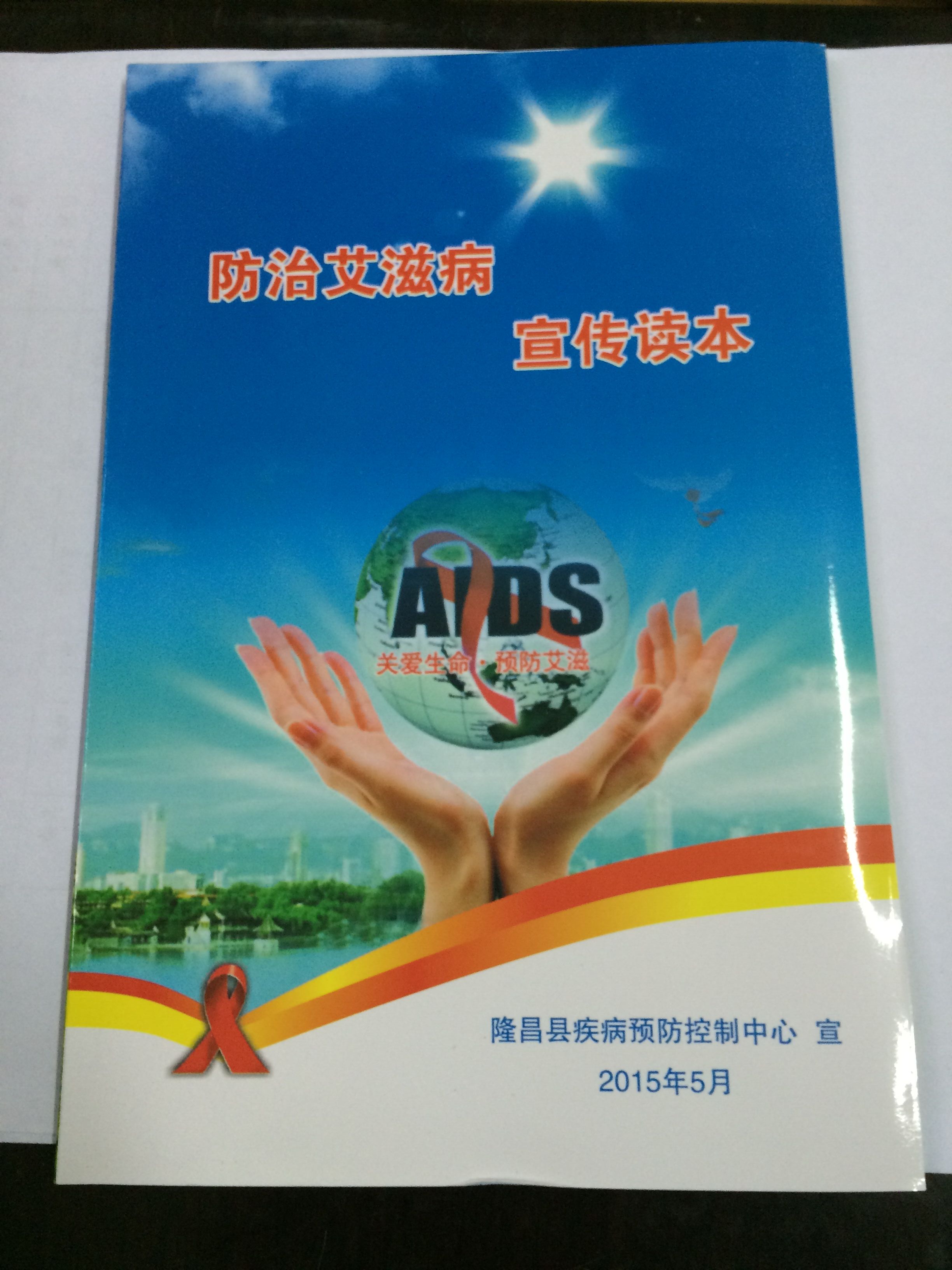 报送单位隆昌县疾病预防控制中心隆昌县疾病预防控制中心隆昌县疾病预防控制中心隆昌县疾病预防控制中心隆昌县疾病预防控制中心隆昌县疾病预防控制中心材料名称艾滋病宣传读本艾滋病宣传读本艾滋病宣传读本艾滋病宣传读本艾滋病宣传读本艾滋病宣传读本材料形式（请以下划线形式标明）核心信息海报/易拉宝宣传册/折页图书视频其他材料形式（请以下划线形式标明）课件其他（请注明）：其他（请注明）：其他（请注明）：其他（请注明）：其他（请注明）：材料形式（请以下划线形式标明）微信（请填写名称）微信（请填写名称）材料形式（请以下划线形式标明）微博（请填写名称）微博（请填写名称）开发时间2016年2016年2016年2016年2016年2016年开发单位隆昌县疾病预防控制中心隆昌县疾病预防控制中心隆昌县疾病预防控制中心隆昌县疾病预防控制中心隆昌县疾病预防控制中心隆昌县疾病预防控制中心适用人群大众人群大众人群大众人群大众人群大众人群大众人群版权或引用限制说明